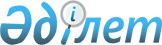 Жамбыл аудандық мәслихатының 2018 жылғы 27 желтоқсандағы "Жамбыл ауданының 2019-2021 жылдарға арналған бюджеті туралы" № 47-220 шешіміне өзгерістер енгізу туралыАлматы облысы Жамбыл аудандық мәслихатының 2019 жылғы 29 мамырдағы № 54-257 шешімі. Алматы облысы Әділет департаментінде 2019 жылы 6 маусымда № 5156 болып тіркелді
      2008 жылғы 4 желтоқсандағы Қазақстан Республикасының Бюджет кодексiнің 106-бабының 4-тармағына, "Қазақстан Республикасындағы жергілікті мемлекеттік басқару және өзін-өзі басқару туралы" 2001 жылғы 23 қаңтардағы Қазақстан Республикасы Заңының 6-бабының 1-тармағының 1) тармақшасына сәйкес, Жамбыл аудандық мәслихаты ШЕШIМ ҚАБЫЛДАДЫ:
      1. Жамбыл аудандық мәслихатының "Жамбыл ауданының 2019-2021 жылдарға арналған бюджеті туралы" 2018 жылғы 27 желтоқсандағы № 47-220 (Нормативтік құқықтық актілерді мемлекеттік тіркеу тізілімінде № 5004 тіркелген, 2019 жылдың 25 қаңтарында Қазақстан Республикасы Нормативтік құқықтық актілерінің эталондық бақылау банкінде жарияланған) шешіміне келесі өзгерістер енгізілсін:
      көрсетілген шешімнің 1-тармағы жаңа редакцияда баяндалсын:
       "1. 2019-2021 жылдарға арналған аудандық бюджет тиісінше осы шешімнің 1, 2 және 3-қосымшаларына сәйкес, оның ішінде 2019 жылға келесі көлемдерде бекітілсін:
      1) кiрiстер 20 191 067 мың теңге, оның iшiнде:
      салықтық түсiмдер 3 329 017 мың теңге;
      салықтық емес түсiмдер 24 134 мың теңге;
      негiзгi капиталды сатудан түсетiн түсiмдер 20 857 мың теңге;
      трансферттер түсiмі 16 817 059 мың теңге; оның ішінде:
      төмен тұрған мемлекеттік басқару органдарынан трансферттер 43 947 мың теңге, оның ішінде:
      бюджеттік алып қоюлар 43 947 мың теңге;
      мемлекеттік басқарудың жоғары тұрған органдарынан түсетін трансферттер 16 773 112 мың теңге, оның ішінде: 
      ағымдағы нысаналы трансферттер 6 861 550 мың теңге;
      нысаналы даму трансферттер 3 165 737 мың теңге;
      субвенциялар 6 745 825 мың теңге;
      2) шығындар 20 400 623 мың теңге;
      3) таза бюджеттiк кредиттеу 146 211 мың теңге, оның ішінде:
      бюджеттік кредиттер 189 375 мың теңге;
      бюджеттік кредиттерді өтеу 43 164 мың теңге;
      4) қаржы активтерiмен операциялар бойынша сальдо 0 теңге;
      5) бюджет тапшылығы (профициті) (-) 355 767 мың теңге;
      6) бюджет тапшылығын қаржыландыру (профицитiн пайдалану) 355 767 мың теңге.
      2. Көрсетілген шешімнің 1-қосымшасы осы шешімнің қосымшасына сәйкес жаңа редакцияда баяндалсын. 
      3. Осы шешімнің орындалуын бақылау Жамбыл аудандық мәслихатының "Экономикалық реформа, бюджет, тарифтік саясат, шағын және орта кәсіпкерлікті дамыту жөніндегі" тұрақты комиссиясына жүктелсін.
      4. Осы шешiм 2019 жылдың 1 қаңтарынан бастап қолданысқа енгiзiледі. 2019 жылға арналған аудандық бюджет
					© 2012. Қазақстан Республикасы Әділет министрлігінің «Қазақстан Республикасының Заңнама және құқықтық ақпарат институты» ШЖҚ РМК
				
      Жамбыл аудандық мәслихатының сессия төрағасы 

Д. Жарасбаев

      Жамбыл аудандық мәслихатының хатшысы 

С. Жұрын
Жамбыл ауданыдық мәслихатының 2019 жылғы "29" мамырдағы "Жамбыл аудандық мәслихатының 2018 жылғы 27 желтоқсандағы "Жамбыл ауданының 2019-2021 жылдарға арналған бюджеті туралы" № 47-220 шешіміне өзгерістер енгізу туралы № 54-257 шешіміне қосымшаЖамбыл аудандық мәслихатының 2018 жылғы 27 желтоқсандағы "Жамбыл ауданының 2019-2021 жылдарға арналған бюджеті туралы № 47-220 шешіміне 1-қосымша
Санаты
Сынып
Ішкі сынып
Атауы
Сомасы

(мың теңге)
I.Кірістер
20 191 067
1
Салықтық түсімдер
3 329 017
1
Табыс салығы
13 170
2
Жеке табыс салығы
13 170
3
Әлеуметтік салық
753 709
1
Әлеуметтік салық
753 709
4
Меншікке салынатын салықтар
2 500 338
1
Мүлікке салынатын салықтар
2 470 799
3
Жер салығы
10 419
4
Көлік құралдарына салынатын салық
9 420
5
Бірыңғай жер салығы
9 700
5
Тауарларға, жұмыстарға және қызметтерге салынатын ішкі салықтар
40 600
2
Акциздер
8 620
3
Табиғи және басқа да ресурстарды пайдаланғаны үшін түсетін түсімдер
19 200
4
Кәсіпкерлік және кәсіби қызметті жүргізгені үшін алынатын алымдар
12 280
5
Ойын бизнесіне салық
500
8
Заңдық маңызы бар әрекеттерді жасағаны және (немесе) оған уәкілеттігі бар мемлекеттік органдар немесе лауазымды адамдар құжаттар бергені үшін алынатын міндетті төлемдер
21 200
1
Мемлекеттік баж
21 200
2
Салықтық емес түсімдер
24 134
1
Мемлекеттік меншіктен түсетін кірістер
10 249
Санаты
Сынып
Ішкі сынып
Атауы
Сомасы

(мың теңге)
5
Мемлекет меншігіндегі мүлікті жалға беруден түсетін кірістер
10 249
4
Мемлекеттік бюджеттен қаржыландырылатын, сондай-ақ Қазақстан Республикасы Ұлттық Банкінің бюджетінен (шығыстар сметасынан) ұсталатын және қаржыландырылатын мемлекеттік мекемелер салатын айыппұлдар, өсімпұлдар, санкциялар, өндіріп алулар
1 830
1
Мұнай секторы ұйымдарынан түсетін түсімдерді қоспағанда, мемлекеттік бюджеттен қаржыландырылатын, сондай-ақ Қазақстан Республикасы Ұлттық Банкінің бюджетінен (шығыстар сметасынан) ұсталатын және қаржыландырылатын мемлекеттік мекемелер салатын айыппұлдар, өсімпұлдар, санкциялар, өндіріп алулар
1 830
6
Басқа да салықтық емес түсімдер
12 055
1
Басқа да салықтық емес түсімдер
12 055
3
Негізгі капиталды сатудан түсетін түсімдер
20 857
1
Мемлекеттік мекемелерге бекітілген мемлекеттік мүлікті сату
3 457
1
Мемлекеттік мекемелерге бекітілген мемлекеттік мүлікті сату
3 457
3
Жерді және материалдық емес активтерді сату
17 400
1
Жерді сату
17 400
4
Трансферттердің түсімдері
16 817 059
1
Төмен тұрған мемлекеттiк басқару органдарынан трансферттер 
43 947
3
Аудандық маңызы бар қалалардың, ауылдардың, кенттердің, аулдық округтардың бюджеттерінен трансферттер
43 947
2
Мемлекеттік басқарудың жоғары тұрған органдарынан түсетін трансферттер
16 773 112
2
Облыстық бюджеттен түсетін трансферттер
16 773 112
Функционалдық топ
Кіші функция
Бағдарлама әкімшісі
Бағдарлама
Атауы
Сомасы

(мың теңге)
II.Шығындар
20 400 623
1
Жалпы сипаттағы мемлекеттік қызметтер
349 059
1
Мемлекеттiк басқарудың жалпы функцияларын орындайтын өкiлдi, атқарушы және басқа органдар
301 998
112
Аудан (облыстық маңызы бар қала) мәслихатының аппараты
19 167
001
Аудан (облыстық маңызы бар қала) мәслихатының қызметін қамтамасыз ету жөніндегі қызметтер
19 167
122
Аудан (облыстық маңызы бар қала) әкімінің аппараты
199 268
001
Аудан (облыстық маңызы бар қала) әкімінің қызметін қамтамасыз ету жөніндегі қызметтер
118 600
003
Мемлекеттік органның күрделі шығыстары
10 000
113
Жергілікті бюджеттерден берілетін ағымдағы нысаналы трансферттер
70 668
123
Қаладағы аудан, аудандық маңызы бар қала, кент, ауыл, ауылдық округ әкімінің аппараты
83 563
001
Қаладағы аудан, аудандық маңызы бар қала, кент, ауыл, ауылдық округ әкімінің қызметін қамтамасыз ету жөніндегі қызметтер
82 818
022
Мемлекеттік органның күрделі шығыстары
745
2
Қаржылық қызмет
26 684
452
Ауданның (облыстық маңызы бар қаланың) қаржы бөлімі
26 684
001
Ауданның (облыстық маңызы бар қаланың) бюджетін орындау және коммуналдық меншігін басқару саласындағы мемлекеттік саясатты іске асыру жөніндегі қызметтер
22 503
003
Салық салу мақсатында мүлікті бағалауды жүргізу
1 960
010
Жекешелендіру, коммуналдық меншікті басқару, жекешелендіруден кейінгі қызмет және осыған байланысты дауларды реттеу
2 077
018
Мемлекеттік органның күрделі шығыстары
144
5
Жоспарлау және статистикалық қызмет
20 377
453
Ауданның (облыстық маңызы бар қаланың) экономика және бюджеттік жоспарлау бөлімі
20 377
001
Экономикалық саясатты, мемлекеттік жоспарлау жүйесін қалыптастыру және дамыту саласындағы мемлекеттік саясатты іске асыру жөніндегі қызметтер
20 322
Функционалдық топ
Кіші функция
Бағдарлама әкімшісі
Бағдарлама
Атауы
Сомасы

(мың теңге)
004
Мемлекеттік органның күрделі шығыстары
55
2
Қорғаныс
194 334
1
Әскери мұқтаждар
4 688
122
Аудан (облыстық маңызы бар қала) әкімінің аппараты
4 688
005
Жалпыға бірдей әскери міндетті атқару шеңберіндегі іс-шаралар
4 688
2
Төтенше жағдайлар жөнiндегi жұмыстарды ұйымдастыру
189 646
122
Аудан (облыстық маңызы бар қала) әкімінің аппараты
189 646
006
Аудан (облыстық маңызы бар қала) ауқымындағы төтенше жағдайлардың алдын алу және оларды жою
157 079
007
Аудандық (қалалық) ауқымдағы дала өрттерінің, сондай-ақ мемлекеттік өртке қарсы қызмет органдары құрылмаған елдi мекендерде өрттердің алдын алу және оларды сөндіру жөніндегі іс-шаралар
32 567
3
Қоғамдық тәртіп, қауіпсіздік, құқықтық, сот, қылмыстық-атқару қызметі
8 480
9
Қоғамдық тәртіп және қауіпсіздік саласындағы басқа да қызметтер
8 480
485
Ауданның (облыстық маңызы бар қаланың) жолаушылар көлігі және автомобиль жолдары бөлімі
8 480
021
Елдi мекендерде жол қозғалысы қауiпсiздiгін қамтамасыз ету
8 480
4
Білім беру
12 499 215
1
Мектепке дейiнгi тәрбие және оқыту
2 023 194
464
Ауданның (облыстық маңызы бар қаланың) білім бөлімі
2 023 194
024
Мектепке дейінгі білім беру ұйымдарында мемлекеттік білім беру тапсырыстарын іске асыруға аудандық маңызы бар қала, ауыл, кент, ауылдық округ бюджеттеріне берілетін ағымдағы нысаналы трансферттер
455 905
040
Мектепке дейінгі білім беру ұйымдарында мемлекеттік білім беру тапсырысын іске асыруға
1 567 289
2
Бастауыш, негізгі орта және жалпы орта білім беру
9 580 216
464
Ауданның (облыстық маңызы бар қаланың) білім бөлімі
9 410 676
Функционалдық топ
Кіші функция
Бағдарлама әкімшісі
Бағдарлама
Атауы
Сомасы

(мың теңге)
003
Жалпы білім беру
9 123 264
006
Балаларға қосымша білім беру
287 412
465
Ауданның (облыстық маңызы бар қаланың) дене шынықтыру және спорт бөлімі
149 540
017
Балалар мен жасөспірімдерге спорт бойынша қосымша білім беру
149 540
467
Ауданның (облыстық маңызы бар қаланың) құрылыс бөлімі
20 000
024
Бастауыш, негізгі орта және жалпы орта білім беру объектілерін салу және реконструкциялау
20 000
4
Техникалық және кәсіптік, орта білімнен кейінгі білім беру
31 582
464
Ауданның (облыстық маңызы бар қаланың) білім бөлімі
31 582
018
Кәсіптік оқытуды ұйымдастыру
31 582
9
Бiлiм беру саласындағы өзге де қызметтер
864 223
464
Ауданның (облыстық маңызы бар қаланың) білім бөлімі
864 223
001
Жергілікті деңгейде білім беру саласындағы мемлекеттік саясатты іске асыру жөніндегі қызметтер
16 826
004
Ауданның (облыстық маңызы бар қаланың) мемлекеттік білім беру мекемелерінде білім беру жүйесін ақпараттандыру
16 100
005
Ауданның (облыстық маңызы бар қаланың) мемлекеттік білім беру мекемелер үшін оқулықтар мен оқу-әдiстемелiк кешендерді сатып алу және жеткізу
311 060
012
Мемлекеттік органның күрделі шығыстары
144
015
Жетім баланы (жетім балаларды) жәнеата-аналарының қамқорынсыз қалғанбаланы (балаларды) күтіп-ұстауға қамқоршыларға (қорғаншыларға) ай сайынғы ақшалай қаражат төлемі
46 935
067
Ведомстволық бағыныстағы мемлекеттік мекемелерінің және ұйымдарының күрделі шығыстары
393 398
113
Жергілікті бюджеттерден берілетін ағымдағы нысаналы трансферттер
79 760
6
Әлеуметтiк көмек және әлеуметтiк қамсыздандыру
917 620
1
Әлеуметтiк қамсыздандыру
353 366
Функционалдық топ
Кіші функция
Бағдарлама әкімшісі
Бағдарлама
Атауы
Сомасы

(мың теңге)
451
Ауданның (облыстық маңызы бар қаланың) жұмыспен қамту және әлеуметтік бағдарламалар бөлімі
324 949
005
Мемлекеттік атаулы әлеуметтік көмек
323 023
057
Атаулы мемлекеттік әлеуметтік көмек алушылар болып табылатын жеке тұлғаларды телевизиялық абоненттiк жалғамалармен қамтамасыз ету
1 926
464
Ауданның (облыстық маңызы бар қаланың) білім бөлімі
28 417
030
Патронат тәрбиешілерге берілген баланы (балаларды) асырап бағу
1 373
031
Жетім балаларды және ата-аналарының қамқорынсыз қалған, отбасылық үлгідегі балалар үйлері мен асыраушы отбасыларындағы балаларды мемлекеттік қолдау
27 044
2
Әлеуметтік көмек
514 504
451
Ауданның (облыстық маңызы бар қаланың) жұмыспен қамту және әлеуметтік бағдарламалар бөлімі
514 504
002
Жұмыспен қамту бағдарламасы
200 328
004
Ауылдық жерлерде тұратын денсаулық сақтау, білім беру, әлеуметтік қамтамасыз ету, мәдениет, спорт және ветеринар мамандарына отын сатып алуға Қазақстан Республикасының заңнамасына сәйкес әлеуметтік көмек көрсету
52 608
006
Тұрғын үйге көмек көрсету
10 596
007
Жергілікті өкілетті органдардың шешімі бойынша мұқтаж азаматтардың жекелеген топтарына әлеуметтік көмек
32 768
010
Үйден тәрбиеленіп оқытылатын мүгедек балаларды материалдық қамтамасыз ету
4 242
014
Мұқтаж азаматтарға үйде әлеуметтiк көмек көрсету
64 418
017
Оңалтудың жеке бағдарламасына сәйкес мұқтаж мүгедектердi мiндеттi гигиеналық құралдармен қамтамасыз ету, қозғалуға қиындығы бар бірінші топтағы мүгедектерге жеке көмекшініңжәне есту бойынша мүгедектерге қолмен көрсететiн тіл маманының қызметтерін ұсыну
94 165
Функционалдық топ
Кіші функция
Бағдарлама әкімшісі
Бағдарлама
Атауы
Сомасы

(мың теңге)
023
Жұмыспен қамту орталықтарының қызметін қамтамасыз ету
55 379
9
Әлеуметтiк көмек және әлеуметтiк қамтамасыз ету салаларындағы өзге де қызметтер
49 750
451
Ауданның (облыстық маңызы бар қаланың) жұмыспен қамту және әлеуметтік бағдарламалар бөлімі
49 750
001
Жергілікті деңгейде халық үшін әлеуметтік бағдарламаларды жұмыспен қамтуды қамтамасыз етуді іске асыру саласындағы мемлекеттік саясатты іске асыру жөніндегі қызметтер
36 014
011
Жәрдемақыларды және басқа да әлеуметтік төлемдерді есептеу, төлеу мен жеткізу бойынша қызметтерге ақы төлеу
6 364
021
Мемлекеттік органның күрделі шығыстары
127
050
Қазақстан Республикасында мүгедектердің құқықтарын қамтамасыз етуге және өмір сүру сапасын жақсарту
7 245
7
Тұрғын үй-коммуналдық шаруашылық
3 135 045
1
Тұрғын үй шаруашылығы
808 924
463
Ауданның (облыстық маңызы бар қаланың) жер қатынастары бөлімі
175
016
Мемлекет мұқтажы үшін жер учаскелерін алу
175
467
Ауданның (облыстық маңызы бар қаланың) құрылыс бөлімі
732 713
003
Коммуналдық тұрғын үй қорының тұрғын үйін жобалау және (немесе) салу, реконструкциялау
26 126
004
Инженерлік-коммуникациялық инфрақұрылымды жобалау, дамыту және (немесе) жайластыру
621 087
098
Коммуналдық тұрғын үй қорының тұрғын үйлерін сатып алу
85 500
487
Ауданның (облыстық маңызы бар қаланың) тұрғын үй-коммуналдық шаруашылық және тұрғын үй инспекциясы бөлімі
76 036
001
Тұрғын үй-коммуналдық шаруашылық және тұрғын үй қоры саласында жергілікті деңгейде мемлекеттік саясатты іске асыру бойынша қызметтер
13 733
113
Жергілікті бюджеттерден берілетін ағымдағы нысаналы трансферттер
62 303
2
Коммуналдық шаруашылық
1 983 353
Функционалдық топ
Кіші функция
Бағдарлама әкімшісі
Бағдарлама
Атауы
Сомасы

(мың теңге)
123
Қаладағы аудан, аудандық маңызы бар қала, кент, ауыл (село), ауылдық (селолық) округ әкімінің аппараты
9 627
014
Елді мекендерді сумен жабдықтауды ұйымдастыру
9 627
487
Ауданның (облыстық маңызы бар қаланың) тұрғын үй-коммуналдық шаруашылығы және тұрғын үй инспекциясы бөлімі
1 973 726
016
Сумен жабдықтау және су бұру жүйесінің жұмыс істеуі
242 017
026
Ауданның (облыстық маңызы бар қаланың) коммуналдық меншігіндегі жылу жүйелерін қолдануды ұйымдастыру
43 005
058
Ауылдық елді мекендердегі сумен жабдықтау және су бұру жүйелерін дамыту
1 688 704
3
Елді-мекендерді көркейту
342 768
487
Ауданның (облыстық маңызы бар қаланың) тұрғын үй-коммуналдық шаруашылық және тұрғын үй инспекциясы бөлімі
342 768
017
Елдi мекендердiң санитариясын қамтамасыз ету
470
025
Елдi мекендердегі көшелердi жарықтандыру
243 597
030
Елді мекендерді абаттандыру және көгалдандыру
98 701
8
Мәдениет, спорт, туризм және ақпараттық кеңістiк
644 207
1
Мәдениет саласындағы қызмет
497 409
455
Ауданның (облыстық маңызы бар қаланың) мәдениет және тілдерді дамыту бөлімі
245 835
003
Мәдени-демалыс жұмысын қолдау
245 835
467
Ауданның (облыстық маңызы бар қаланың) құрылыс бөлімі
251 574
011
Мәдениет объектілерін дамыту
251 574
2
Спорт
13 486
465
Ауданның (облыстық маңызы бар қаланың) дене шынықтыру және спорт бөлімі
13 486
001
Жергілікті деңгейде дене шынықтыру және спорт саласындағы мемлекеттік саясатты іске асыру жөніндегі қызметтер
7 207
006
Аудандық (облыстық маңызы бар қалалық) деңгейде спорттық жарыстар өткiзу
536
Функционалдық топ
Кіші функция
Бағдарлама әкімшісі
Бағдарлама
Атауы
Сомасы

(мың теңге)
007
Әртүрлi спорт түрлерi бойынша аудан (облыстық маңызы бар қала) құрама командаларының мүшелерiн дайындау және олардың облыстық спорт жарыстарына қатысуы
5 743
3
Ақпараттық кеңiстiк
111 930
455
Ауданның (облыстық маңызы бар қаланың) мәдениет және тілдерді дамыту бөлімі
92 791
006
Аудандық (қалалық) кiтапханалардың жұмыс iстеуi
91 720
007
Мемлекеттік тілді және Қазақстан халықтарының басқа да тілдерін дамыту
1 071
456
Ауданның (облыстық маңызы бар қаланың) ішкі саясат бөлімі
19 139
002
Мемлекеттік ақпараттық саясат жүргізу жөніндегі қызметтер
19 139
9
Мәдениет, спорт, туризм және ақпараттық кеңiстiктi ұйымдастыру жөнiндегi өзге де қызметтер
21 382
455
Ауданның (облыстық маңызы бар қаланың) мәдениет және тілдерді дамыту бөлімі
6 733
001
Жергілікті деңгейде тілдерді және мәдениетті дамыту саласындағы мемлекеттік саясатты іске асыру жөніндегі қызметтер
6 483
032
Ведомстволық бағыныстағы мемлекеттік мекемелер мен ұйымдардың күрделі шығыстары
250
456
Ауданның (облыстық маңызы бар қаланың) ішкі саясат бөлімі
14 649
001
Жергілікті деңгейде ақпарат, мемлекеттілікті нығайту және азаматтардың әлеуметтік сенімділігін қалыптастыру саласында мемлекеттік саясатты іске асыру жөніндегі қызметтер
14 649
9
Отын-энергетика кешенi және жер қойнауын пайдалану
582 372
1
Отын және энергетика
582 372
487
Ауданның (облыстық маңызы бар қаланың) тұрғын үй-коммуналдық шаруашылық және тұрғын үй инспекциясы бөлімі
582 372
009
Жылу-энергетикалық жүйені дамыту
582 372
10
Ауыл, су, орман, балық шаруашылығы, ерекше қорғалатын табиғи аумақтар, қоршаған ортаны және жануарлар дүниесін қорғау, жер қатынастары
523 333
Функционалдық топ
Кіші функция
Бағдарлама әкімшісі
Бағдарлама
Атауы
Сомасы

(мың теңге)
1
Ауыл шаруашылығы
452 433
462
Ауданның (облыстық маңызы бар қаланың) ауыл шаруашылығы бөлімі
22 566
001
Жергілікті деңгейде ауыл шаруашылығы саласындағы мемлекеттік саясатты іске асыру жөніндегі қызметтер
22 450
006
Мемлекеттік органның күрделі шығыстары
116
473
Ауданның (облыстық маңызы бар қаланың) ветеринария бөлімі
429 867
001
Жергілікті деңгейде ветеринария саласындағы мемлекеттік саясатты іске асыру жөніндегі қызметтер
16 081
007
Қаңғыбас иттер мен мысықтарды аулауды және жоюды ұйымдастыру
5 452
008
Алып қойылатын және жойылатын ауру жануарлардың, жануарлардан алынатын өнімдер мен шикізаттың құнын иелеріне өтеу
781
009
Жануарлардың энзоотиялық аурулары бойынша ветеринариялық іс-шараларды жүргізу
2 280
010
Ауыл шаруашылығы жануарларын сәйкестендіру жөніндегі іс-шараларды өткізу
31 667
011
Эпизоотияға қарсы іс-шаралар жүргізу
373 606
6
Жер қатынастары
39 429
463
Ауданның (облыстық маңызы бар қаланың) жер қатынастары бөлімі
39 429
001
Аудан (облыстық маңызы бар қала) аумағында жер қатынастарын реттеу саласындағы мемлекеттік саясатты іске асыру жөніндегі қызметтер
11 354
006
Аудандардың, облыстық маңызы бар, аудандық маңызы бар қалалардың, кенттердiң, ауылдардың, ауылдық округтердiң шекарасын белгiлеу кезiнде жүргiзiлетiн жерге орналастыру
28 075
9
Ауыл, су, орман, балық шаруашылығы, қоршаған ортаны қорғау және жер қатынастары саласындағы басқа да қызметтер
31 471
453
Ауданның (облыстық маңызы бар қаланың) экономика және бюджеттік жоспарлау бөлімі
31 471
099
Мамандарға әлеуметтік қолдау көрсету жөніндегі шараларды іске асыру
31 471
11
Өнеркәсіп, сәулет, қала құрылысы және құрылыс қызметі
21 720
Функционалдық топ
Кіші функция
Бағдарлама әкімшісі
Бағдарлама
Атауы
Сомасы

(мың теңге)
2
Сәулет, қала құрылысы және құрылыс қызметі
21 720
467
Ауданның (облыстық маңызы бар қаланың) құрылыс бөлімі
12 960
001
Жергілікті деңгейде құрылыс саласындағы мемлекеттік саясатты іске асыру жөніндегі қызметтер
12 905
017
Мемлекеттік органның күрделі шығыстары
55
468
Ауданның (облыстық маңызы бар қаланың) сәулет және қала құрылысы бөлімі
8 760
001
Жергілікті деңгейде сәулет және қала құрылысы саласындағы мемлекеттік саясатты іске асыру жөніндегі қызметтер
8 760
12
Көлiк және коммуникация
744 421
1
Автомобиль көлiгi
735 795
485
Ауданның (облыстық маңызы бар қаланың) жолаушылар көлігі және автомобиль жолдары бөлімі
735 795
023
Автомобиль жолдарының жұмыс істеуін қамтамасыз ету
33 497
045
Аудандық маңызы бар автомобиль жолдарын және елді-мекендердің көшелерін күрделі және орташа жөндеу
702 298
9
Көлiк және коммуникациялар саласындағы өзге де қызметтер
8 626
485
Ауданның (облыстық маңызы бар қаланың) жолаушылар көлігі және автомобиль жолдары бөлімі
8 626
001
Жергілікті деңгейде жолаушылар көлігі және автомобиль жолдары саласындағы мемлекеттік саясатты іске асыру жөніндегі қызметтер
7 851
003
Мемлекеттік органның күрделі шығыстары
775
13
Басқалар
607 549
3
Кәсiпкерлiк қызметтi қолдау және бәсекелестікті қорғау
14 070
469
Ауданның (облыстық маңызы бар қаланың) кәсіпкерлік бөлімі
14 070
001
Жергілікті деңгейде кәсіпкерлікті дамыту саласындағы мемлекеттік саясатты іске асыру жөніндегі қызметтер
8 465
Функционалдық топ
Кіші функция
Бағдарлама әкімшісі
Бағдарлама
Атауы
Сомасы

(мың теңге)
003
Кәсіпкерлік қызметті қолдау
5 605
9
Басқалар
593 479
123
Қаладағы аудан, аудандық маңызы бар қала, кент, ауыл, ауылдық округ әкімінің аппараты
25 167
040
Өңірлерді дамытудың 2020 жылға дейінгі бағдарламасы шеңберінде өңірлерді экономикалық дамытуға жәрдемдесу бойынша шараларды іске асыру
25 167
452
Ауданның (облыстық маңызы бар қаланың) қаржы бөлімі
163 485
012
Ауданның (облыстық маңызы бар қаланың) жергілікті атқарушы органының резерві
11 888
026
Аудандық маңызы бар қала, ауыл, кент, ауылдық округ бюджеттеріне азаматтық қызметшілердің жекелеген санаттарының, мемлекеттік бюджет қаражаты есебінен ұсталатын ұйымдар қызметкерлерінің, қазыналық кәсіпорындар қызметкерлерінің жалақысын көтеруге берілетін ағымдағы нысаналы трансферттер
123 477
066
Аудандық маңызы бар қала, ауыл, кент, ауылдық округ бюджеттеріне мемлекеттік әкімшілік қызметшілердің жекелеген санаттарының жалақысын көтеруге берілетін ағымдағы нысаналы трансферттер
28 120
485
Ауданның (облыстық маңызы бар қаланың) жолаушылар көлігі және автомобиль жолдары бөлімі
299 049
052
Ауыл-Ел бесігі" жобасы шеңберінде ауылдық елді мекендердегі әлеуметтік және инженерлік инфрақұрылым бойынша іс-шараларды іске асыру
299 049
487
Ауданның (облыстық маңызы бар қаланың) тұрғын үй-коммуналдық шаруашылық және тұрғын үй инспекциясы бөлімі
105 778
077
Ауыл-Ел бесігі" жобасы шеңберінде ауылдық елді мекендердегі әлеуметтік және инженерлік инфрақұрылым бойынша іс-шараларды іске асыру
105 778
15
Трансферттер
173 268
1
Трансферттер
173 268
452
Ауданның (облыстық маңызы бар қаланың) қаржы бөлімі
173 268
Функционалдық топ
Кіші функция
Бағдарлама әкімшісі
Бағдарлама
Атауы
Сомасы

(мың теңге)
006
Пайдаланылмаған (толық пайдаланылмаған) нысаналы трансферттерді қайтару
12 246
038
Субвенциялар
150 588
051
Жергілікті өзін-өзі басқару органдарына берілетін трансферттер
10 434
ІІІ. Таза бюджеттік кредиттеу
146 211
Бюджеттік кредиттер
189 375
10
Ауыл, су, орман, балық шаруашылығы, ерекше қорғалатын табиғи аумақтар, қоршаған ортаны және жануарлар дүниесін қорғау, жер қатынастары
189 375
1
Ауыл шаруашылығы
189 375
453
Ауданның (облыстық маңызы бар қаланың) экономика және бюджеттік жоспарлау бөлімі
189 375
006
Мамандарды әлеуметтік қолдау шараларын іске асыру үшін бюджеттік кредиттер
189 375
Санаты
Сынып
Ішкі сынып
Атауы
Сомасы

(мың теңге)
5
Бюджеттік кредиттерді өтеу
43 164
01
Бюджеттік кредиттерді өтеу
43 164
1
Мемлекеттік бюджеттен берілген бюджеттік кредиттерді өтеу
43 164
Функционалдық топ
Кіші функция
Бағдарлама әкімшісі
Бағдарлама
Атауы
Сомасы

(мың теңге)
IV. Қаржы активтерiнiң операциялары бойынша сальдо
0
Қаржылық активтерді алу
0
13
Басқалар
0
9
Басқалар
0
487
Ауданның (облыстық маңызы бар қаланың) тұрғын үй-коммуналдық шаруашылық және тұрғын үй инспекциясы бөлімі
0
065
Заңды тұлғалардың жарғылық капиталын қалыптастыру немесе ұлғайту
0
Санаты
Сынып
Ішкі сынып
Атауы
Сомасы

(мың теңге)
6
Мемлекеттің қаржы активтерін сатудан түсетін түсімдер
0
Санаты
Сынып
Ішкі сынып
Ерекшелігі
Атауы
Сомасы

(мың теңге)
V. Бюджет тапшылығы (профициті)
-355 767
VI. Бюджет тапшылығын қаржыландыру (профицитiн пайдалану)
355 767
7
Қарыздар түсімі
189 375
01
Мемлекеттік ішкі қарыздар
189 375
2
Қарыз алу келісім-шарттары
189 375
03
Ауданның (облыстық маңызы бар қаланың) жергілікті атқарушы органы алатын қарыздар
189 375
8
Бюджет қаражаттарының пайдаланылатын қалдықтары
209 556
01
Бюджет қаражаты қалдықтары
209 556
1
Бюджет қаражатының бос қалдықтары
209 556
01
Бюджет қаражатының бос қалдықтары
209 556
Санаты
Сынып
Ішкі сынып
Ерекшелігі
Атауы
Сомасы

(мың теңге)
16
Қарыздарды өтеу
43 164
1
Қарыздарды өтеу
43 164
452
Ауданның (облыстық маңызы бар қаланың) қаржы бөлімі
43 164
008
Жергілікті атқарушы органның жоғары тұрған бюджет алдындағы борышын өтеу
43 164